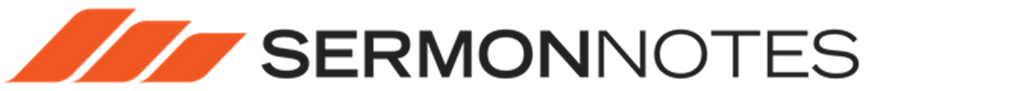 For the OneIt is the _____________________________ that fuels the ______________________________________. 2 Peter 3:9 (ESV) - The Lord is not slow to fulfill his promise as some count slowness, but is patient toward you, not wishing that any should perish, but that all should reach repentance.Luke 15:1-7 (ESV) - Now the tax collectors and sinners were all drawing near to hear him. 2 And the Pharisees and the scribes grumbled, saying, “This man receives sinners and eats with them.” 3 So he told them this parable: 4 “What man of you, having a hundred sheep, if he has lost one of them, does not leave the ninety-nine in the open country, and go after the one that is lost, until he finds it? 5 And when he has found it, he lays it on his shoulders, rejoicing. 6 And when he comes home, he calls together his friends and his neighbors, saying to them, ‘Rejoice with me, for I have found my sheep that was lost.’ 7 Just so, I tell you, there will be more joy in heaven over one sinner who repents than over ninety-nine righteous persons who need no repentance.All are equally _________________, but the one who is lost is the ____________________.Luke 15:4 (ESV) - “What man of you, having a hundred sheep, if he has lost one of them, does not leave the ninety-nine in the open country, and go after the one that is lost until he finds it? You are never ___________ in the sea of humanity.We are God’s ____________________________________ _________________.2 Corinthians 5:18-20 (ESV) - Therefore, if anyone is in Christ, he is a new creation. The old has passed away; behold, the new has come. 18 All this is from God, who through Christ reconciled us to himself and gave us the ministry of reconciliation; 19 that is, in Christ God was reconciling the world to himself, not counting their trespasses against them, and entrusting to us the message of reconciliation. 20 Therefore, we are ambassadors for Christ, God making his appeal through us. We implore you on behalf of Christ, be reconciled to God.Proverbs 24:11 (ESV) - Rescue those who are being taken away to death; hold back those who are stumbling to the slaughter.In the Name of Love CardsSERVE Day Luke 15:7 (ESV) - 7 Just so, I tell you, there will be more joy in heaven over one sinner who repents than over ninety-nine righteous persons who need no repentance.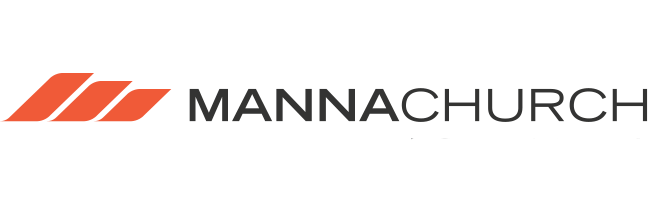 WelcomeWe’re glad you’re here! This Info Guide will help you learn how to get connected at Manna and share what is available to you at the service today. We hope you feel at home and enjoy your time with us.What to ExpectDuring today’s worship experience you can expect about a 70-minute service. It will begin with approximately 20-25 minutes of worship, then a brief time of announcements, followed by a 35-minute biblical and practical message delivered by our Pastor, and we will conclude our time together with another short time of worship.NextStepIf you want to learn what Manna Church is passionate about, where we are going, and how you can be a part of this adventure, then NextStep is for you. It is a 4-week small groupthat meets the first four Sundays of every month. Childcare is provided and you can learn the times and locations at the infocenter in the lobby. We would love for you to take this step!CONNECTION CARDIf you’re a first-time guest, we would love for you to fill out a connection card. No one is planning to call you or come by your house—we just want to thank you for joining us today and to let you know what is available to you here at Manna.Manna KidsWe promise a clean and safe environment where children can experience and enjoy the love of Jesus. The Nursery/Preschool experience is available for kids 6 weeks through Kindergarten and the Elementary experience is for children in 1st through 5th grade. We would love to have your child join us!FREE GIFTIf it is your first time with us, we have a gift available for you in the lobby at the end of service. We simply want to give you a gift to thank you for being with us today!Digital Info CenterIf you are looking for more information, you can visit our digital info center at mannacos.info 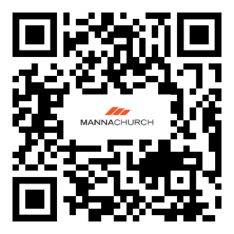 SERVE Day signupScan the QR Code below.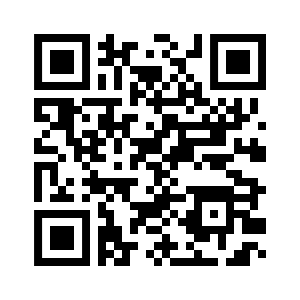 